Объект: Суходольская, 47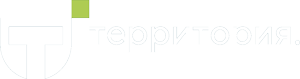 ЕЖЕМЕСЯЧНЫЙ ОТЧЕТВсего обращенийРешеноВ работе1487771ДатаАдрес объектаВид работФото до проведения работФото после проведения работ03.08.2023Суходольская 47 –   3 подъезд, 9 этаж, правое крылоРемонт двери ПП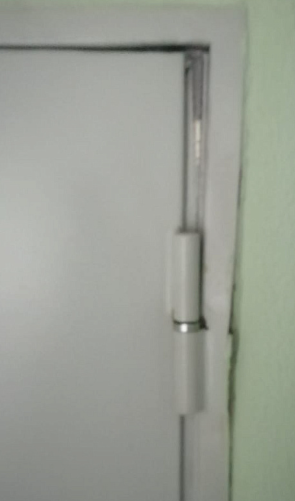 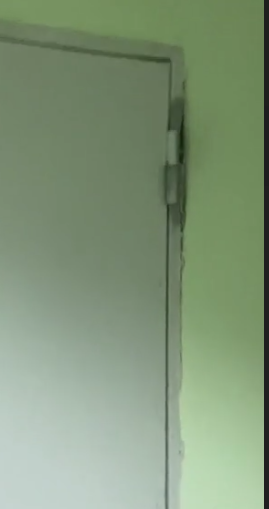 15.08.2023Суходольская 47 – 4 под. 18 этажЗамена армированного стекла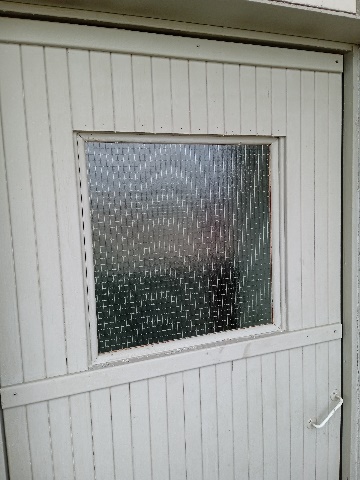 15.08.2023Суходольская 47 – калитка 1 под.Установка дополнительных защитных сеток на калитку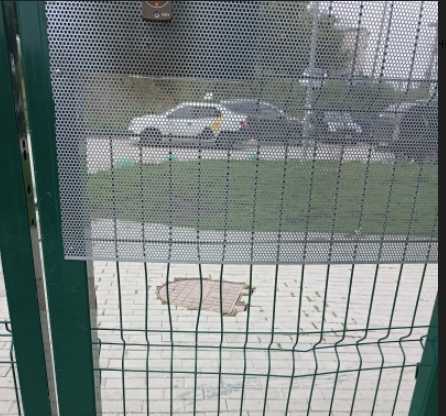 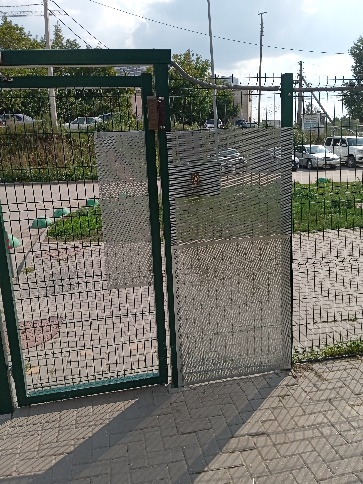 28.08.2023Суходольская 47 – детская площадкаДемонтаж поврежденной детали(кольцо, ДИК для младшего возраста )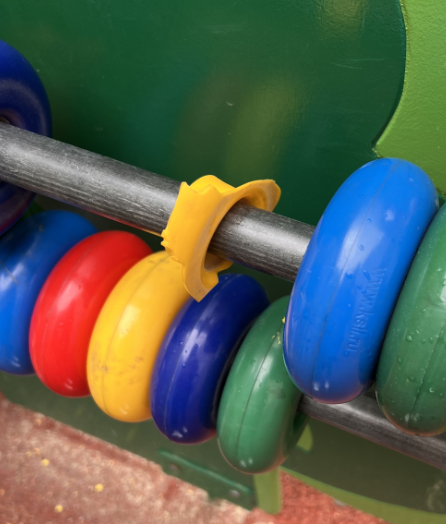 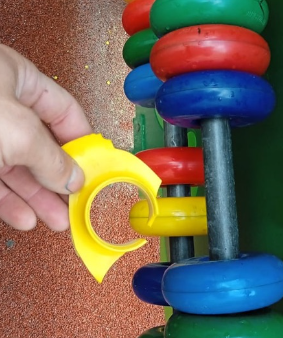    №      п.п.Выполненные работы1Восстановление освещения: Замена ламп подъезд № 2- 18этаж - 2шт, подъезд № 3- 14. 12, 11, 10, 9, 8, 6, 5, 4, 3 – 78шт., 7 подъезд -8, 7, 5, 3, 2 этажи - 9шт., 4 подъезд – переходные лоджии 17, 15, 14, 10, 8, 7, 5, 3, 2 этажи – 10шт., подъезд № 5 этаж 15 -2шт., в подвале смена ламп – 3шт., подъезд № 7 этаж 4 – 2шт. Монтаж электронного таймера в электрощитовой 7, 5, 3, 1 подъездов2Техническое обслуживание газовой котельной3Контроль состояния и восстановление исправности элементов внутренней канализации4 Проверка исправности и работоспособности оборудования, выполнение наладочных работ на индивидуальных тепловых пунктах и водомерном узле. 5 Контроль параметров теплоносителя и воды (давления, температуры, расхода) и незамедлительное принятие мер к восстановлению требуемых параметров  водоснабжения и герметичности системы.6Проверка работоспособности и обслуживание устройства водоподготовки для системы горячего водоснабжения.7Проверка неисправности, работоспособности, регулировка и техническое обслуживание насосов, запорной арматуры, контрольно- измерительных приборов, автоматических регуляторов и устройств, коллективных (общедомовых) приборов учёта и элементов скрытых от постоянного наблюдения (разводящих трубопроводов и оборудования на чердаках, в подвалах и каналах)8Проведение осмотров, технического обслуживания и текущего ремонта лифтов9Проведение праздника лета10Окраска малых архитектурных форм11Окраска урн12Промывка теплообменников13Смена магнита на входной группе 3 подъезда у арки14Выправка дверц щитков в подъезде № 3 этаж 2 и 915Восстановление короба из ГКЛ в подъезде № 2 - 2, 7, 9 этажи16Установка звукоизоляции подъезд № 2 - 2 этаж17Замена участка магистральной трубы горячего водоснабжения второй зоны – 1м/п18Монтаж ограждения  газона у подъезда № 5, 619Замена регулятора давления коллекторов ХВС и ГВС в местах общего пользования 4 и 8 этаж20Замена смесителей в комнате уборщицы в подъездах № 1, 4, 621Восстановление тротуарного покрытия